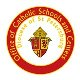 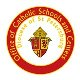 Diocese of St. PetersburgStudent Support PlanEarly Childhood through Grade 12Date of Initiation of SSP:       		Date of Professional Evaluation:       		Date of Re-evaluation:       Student’s Name:       		Date of Birth:       Grade/Teachers: School Name:       		Current Date:       	  	Student’s Strengths:  	Name of Physician/Evaluator:       		Phone:       	Diagnosis:  	Medical/Physical Condition (as applicable):  		Emergency Procedure/Information:    	See attached	  Not Provided	  N/AMedication(s):     Yes	  N/AName of Medication:         		Dosage:       		When Administered:       	Name of Medication:       		Dosage:       		When Administered:       	Documentation of special learning needs on file (assessment tools including: date, diagnostician, scores and diagnosis results):  Check all that apply.            School Counselor	 ESE	 Electronic	 Other       	Describe impact of special learning need on education performance:  			Parent/Guardian’s Name:           (H) Phone:       		(C) Phone:          		(W) Phone:        	E-mail address:       	Parent/Guardian’s Name:            (H) Phone:       		(C) Phone:          		(W) Phone:       	E-mail address:       	Student’s Name:       		Date:                        School offers reasonable accommodations when a professional diagnosis with supporting documentation is presented to the support team.  The school does not implement the public school IEP. ARRANGEMENT OF ROOMOther:       FOLLOWING DIRECTIONS Other:       LESSON DELIVERYOther:       LESSON COMPLETIONStudent’s Name:       		Date:                  Other:       ASSESSMENT PROCEDURES AS NEEDEDFollow Grading Policy ATL’sFollow the standardized testing guidelines set by the Diocese of St. Petersburg NOTE: EXTENDED TIME IS LIMITED TO NO MORE THAN 50% OF THE OFFICIAL ALLOTTED TIMEAdditional extended time for high school only:Time and a half, or 50 percent additional time for the new SAT is 4 hours and 30 minutes without the essay, and 5 hours and 45 minutes for the new SAT  EssayDouble time, or 100 percent additional time is 6 hours on the new SAT without the essay, and 7 hours and 40 minutes for the new SAT EssayIn order for a student to apply for option #2 of the high school only, it has to be present in the SSP.Other:       SUPPORT MATERIALS FOR ASSESSMENTSOther:       ORGANIZATION	Student’s Name:       	             	Date:                  Other:       BEHAVIOROther:       SPECIAL CONSIDERATIONSOther:       STUDENT’S RESPONSIBILITIES   Complete all assignments and submit them on timeInform teacher if extra time is neededCome to class on time, prepared and with all materialsMaintain appropriate behavior in classSeek teacher assistance as needed during classSeek extra help before, after school or during lunchRecord assignments in agenda/planner/electronic deviceCheck on-line portal dailyOther:       Student’s Name:       		Date:                  PARENT’S RESPONSIBILITIESEnsure that student is in school and on time each dayMonitor child’s study habits, work completion and progressCheck on-line portal as needed Support lesson completion, organization and special considerations accommodations in the home environmentProvide updated documentation regarding student’s diagnosis at least annuallyMaintain open communication with teachers and administrationAddress all problems with subject area teacher firstSupport teachers in formulating and enforcing strategies to improve student’s academic performance, behavior,	responsibility, organization and successFollow evaluator’s recommendations as provided in reportProfessional re-evaluation every 3 years or at the recommendation of the school Other:      Student’s Name:       	            	Date:              AFFIRMATION OF STUDENT SUPPORT TEAM MEETINGParent Affirmation           I /We agree with the results of this Student Support Team meeting and accept the accommodations to be       	implemented and the responsibilities as outlined.  We also understand that the child must be professionally	re-evaluated on or before this date         I/We disagree with the results of this Student Support Team meeting and do not provide permission to 	implement the accommodations and responsibilities as outlined._________________________________________	_________________________________________	Parent/Guardian		          	Date			Parent/Guardian			Date_________________________________________	Student (as appropriate)		DateThe signatures below indicate participation in this Student Support Team Meeting_________________________________________	_________________________________________School/Center Administrator		Date			Teacher					Date_________________________________________	_________________________________________School Counselor			Date			Teacher					Date_________________________________________	_________________________________________Academic Support/Resource Teacher	Date			Teacher					Date_________________________________________	_________________________________________Teacher					Date			Other					DateAdditional Information:       